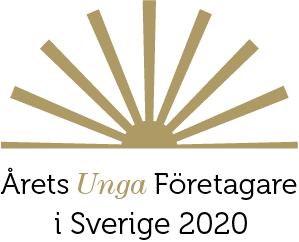 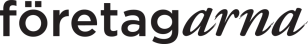 Nominering för Årets Unga Företagare i kommunenÅrets Unga Företagare delas ut till en företagare under 35, som utfört en prestation i sin kommun och som genom sitt sätt att vara fungerar som en förebild för andra företagare. Alla branscher kan premieras samt företagande inom olika tjänstesektorer.Årets Företagare ska uppfylla följande kriterier:Äga & Driva – Man ska ha majoritetsägande. Det går bra med finansiärer om ägaren är näst största ägare. Eftersom utmärkelsen går till företagaren är det viktigt att hen är verksam i företaget. Det innebär att man ska ha företaget som sin huvudsakliga sysselsättning. Viktigt eftersom det är företagaren som är i fokus och därmed dennes inflytande och påverkan som ska belönas.Ledare & Förebild – Genom gott ledarskap vara en god förebild och ambassadör för företagare. Exempel på det är att företagaren tar samhällsansvar och/eller deltar i lokalsamhället och/eller har påverkat politiken till godo för andra/ företagare i regionen och/eller uppmuntrar mångfald. Kreativitet & Innovation – Visa prov på att vara extra kreativ och företagsam på ett sätt som bör premieras. Exempel på det är att hen gjort något nytt inom sin bransch, utvecklat en befintlig produkt och/eller banat väg för nya sätt med sitt företagande.Lönsamhet & Tillväxt – Med god lönsamhet avses den är långsiktigt stabil eller att man har återinvesterat i företaget för fortsatt tillväxt. Företagets marginal ska jämföras med andra i samma bransch, inte med alla andra branscher.Formella krav – Inte ha några betalningsanmärkningar i närtid. Betalningsanmärkningen ska ställas i relation till verksamheten. Företagaren får inte nyligen vara dömd i domstol.Jag vill Nominera:Förslag till kompletterande frågor till Nominerad(e)Skriv ut och posta eller maila nomineringsblanketten till Företagarna på din ort. Information om Företagarna på din ort hittar du på www.foretagarna.se Mer information om Årets Unga Företagare här: https://www.foretagarna.se/arets-foretagare/om-tavlingen/om-arets-unga-foretagare/Nominerad/nominerade ägare: Nominerad/nominerade ägare: Telefon: E-post:                Företagets namn:                  Företagets organisationsnummer: Företagets adress:Företagets adress:Vad är du mest stolt över när du tänker tillbaka på din företagarresa?Vad kännetecknar dig som företagare?Vilken är din största drivkraft?Vilket är ditt bästa företagarminne?Kan du nämna ett misstag du lärt dig av och som i slutänden utvecklat ditt företag på ett positivt sätt?Hur ser dina mål och visioner ut för framtiden?På vilket sätt är du en förebild för andra?Hur jobbar du och ditt företag med socialt ansvarstagande? (Exempelvis miljö- och hållbarhetsfrågor).På vilket sätt arbetar ditt företag på ett innovativt sätt med er vara/tjänst? Vad är det som gör er vara/ tjänst unik?Vad gör du när du inte jobbar med företaget?Övrigt?Exempel på motivering:”Årets Unga Företagare har genom sina idéer och sitt arbete utvecklat näringslivet i X-kommun. Utmärkelsen tilldelas den som genom sitt sätt att vara fungerar som en förebild för andra företagare och som genom handlingskraft och nytänkande tillfört företagandet nya dimensioner. Ett sunt företagande leder till tillväxt som ger välstånd vilket alla vill ha.” Motivering:            Insänt av:E-post:Telefon: